Уважаемые собственники и пользователи помещений в многоквартирных домах!Федеральным законом от 29.12.2014 N 458-ФЗ внесены изменения в Федеральный закон «Об отходах производства и потребления» от 24.06.1998 № 89-ФЗ  (далее - Закон № 89)  и Жилищный кодекс РФ.Вместо жилищной услуги «вывоз отходов» вводится новое понятие – коммунальная услуга «по обращению с твердыми коммунальными отходами».Согласно внесенными изменениями, отношения по обращению с твердыми коммунальными отходами (ТКО) на территории субъекта Российской Федерации реализуются только через одного или нескольких региональных операторов. Региональный оператор по обращению с ТКОРегиональный оператор по обращению с ТКО является единой (в своей зоне) организацией, ответственной за осуществление деятельности по сбору, транспортированию, обработке, утилизации, обезвреживанию и размещению ТКО, (в том числе образующихся в многоквартирных домах) в соответствии с региональной программой в области обращения с отходами и территориальной схемой обращения с отходами.Статус регионального оператора и зона его деятельности определяется на основании конкурсного отбора (ст. 24.6 Закона № 89).По итогам проведенного Министерством экологии и природопользования Московской области конкурсного отбора региональных операторов по обращению с ТКО на территории Рузского кластера (Рузской зоны), в который входит Красногорский район, определен региональный оператор по обращению с ТКО - ООО «Рузский региональный оператор».Новая коммунальная услуга по обращению с твердыми коммунальными отходамиПостановлением Правительства РФ от 27.02.2017 N 232 "О внесении изменений в некоторые акты Правительства Российской Федерации" в Правила предоставления коммунальных услуг, утв. постановлением Правительства РФ от 06.05.2011 № 354 (далее - Правила предоставления коммунальных услуг), был добавлен раздел XV (1), регулирующий предоставление услуги по вывозу твердых коммунальных отходов (ТКО).Услуга по обращению с твердыми коммунальными отходами отнесена к коммунальной услуге Изменения, внесенные в нормативные акты, начали применяться со дня начала осуществления региональным оператором деятельности по обращению с твердыми коммунальными отходами (с 1 января 2019 года). В связи с указанными изменениями, а также учитывая, что 1 января 2019 года обращение с твердыми коммунальными отходами (ТКО) переходит в разряд коммунальных услуг, жилищная услуга «вывоз отходов» ( с 01.01.2018 по 31.10.2018 - 3.18 руб., с 01.11.2018 по 31.12.2018 г. - 4,79 руб. на 1 кв. метр площади в месяц) исключается из платы за содержание жилого помещения.Одновременно (с 1 января 2019 года) вводится коммунальная услуга «обращение с ТКО», размер платы за которую определяется в следующем порядке:До начала четкого функционирования  раздельного накопления сортированных отходов размер платы за коммунальную услугу по обращению с твердыми коммунальными отходами устанавливается в соответствии с п. 148(30) Правил предоставления коммунальных услуг, как произведение общей площади жилого помещения, норматива накопления ТКО и цены на коммунальную услугу по обращению с ТКО. Норматив накопления ТКОВ соответствии со статьей 6 Закона № 89, Распоряжением Минэкологии МО от 01.08.2018 № 424-РМ утверждены нормативы накопления твердых коммунальных отходов на территории Московской области на 1 кв. метр площади помещения.Для жителей многоквартирных домов норматив составляет: - твердые коммунальные отходы -  0,087 м.куб. на 1 кв. метр площади в год;- крупногабаритные отходы  0,027 м.куб. на 1 кв. метр площади в год .Применительно к периоду один месяц норматив накопления составляет: 0,0095 м.куб. твердых коммунальных и крупногабаритных отходов на 1 кв. метр площади.Установленный норматив предусматривает периодическое образование крупногабаритных отходов в процессе жизнедеятельности жителей многоквартирных домов. Исключения составляющей «крупногабаритные отходы» из общего норматива, для каких либо категорий потребителей, нормативными актами не предусмотрено. Цена на коммунальную услугу по обращению с ТКОЦена на коммунальную услугу по обращению с твердыми коммунальными отходами, определяется в пределах утвержденного в установленном порядке единого тарифа на услугу регионального оператора по обращению с твердыми коммунальными отходами.Предельный единый тариф включает в себя расходы регионального оператора на транспортирование, обработку, обезвреживание и захоронение в соответствии с законодательством Российской Федерации, (ст.ст. 24.7 – 24.8 Закона № 89).Согласно пунктов 7-10 Методических указаний по расчету регулируемых тарифов в области обращения с твердыми коммунальными отходами, утв. приказом ФАС России от 21.11.2016 N 1638/16 тарифы рассчитываются на основании необходимой валовой выручки, определенной с учетом расходов на реализацию предусмотренных инвестиционными и производственными программами мероприятий в экономически обоснованных размерах, обеспечивающих достижение плановых значений показателей эффективности, а также мероприятий, предусмотренных концессионными соглашениями, соглашениями о государственно-частном партнерстве, муниципально-частном партнерстве, договорами аренды.Постановлением Правительства Московской области от 2 октября 2018 г. N 690/34 утвержден предельный единый тариф на услуги ООО «Рузский региональный оператор», который составляет: 949,56 руб./куб. м с НДС.Нормативными актами или договором, каких либо снижений установленного тарифа не предусмотрено. С учетом приведенного выше норматива накопления ТКО, размер платы за коммунальную услугу по обращению с ТКО с 1 января 2019 года составляет: 09,02 руб. на 1 кв. метр площади в месяц.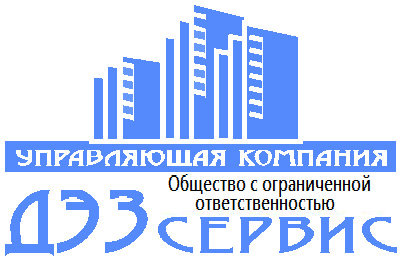 Общество с ограниченной ответственностью«Дирекция эксплуатации зданий – сервис»ООО «ДЭЗ-сервис» 143400, Россия, Московская область, г. Красногорск, ул. Братьев Горожанкиных, 25. Тел/факс: (498) 568-57-30; (498) 568-57-22 / (495) 563-19-39, http://www.dez-s.ru, E-mail: info@dez-s.ru